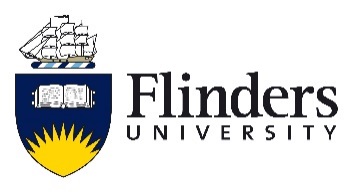 College of Humanities, Arts and Social SciencesInstructionsThe BasicsThe Student Experience in your CourseStaff Referee